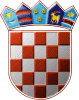 REPUBLIKA HRVATSKA	VARAŽDINSKA ŽUPANIJAOPĆINA VIDOVECOPĆINSKI NAČELNIKKLASA:   330-01/12-01/05URBROJ: 2186/10-13-03Vidovec,   26. studenog 2013.                Na temelju članka 20. stavka 1. Zakona o javnoj nabavi (“Narodne novine” broj; 90/11, 83/11 i 143/13) i članka 46. Statuta Općine Vidovec (“Službeni vjesnik Varaždinske županjije” br. 09/13 i 36/13), općinski načelnik Općine Vidovec, dana 26. studenog 2013.godine, donosi  1. IZMJENE I DOPUNEPLANA NABAVE OPĆINE VIDOVEC ZA  2013. GODINUČlanak 1.U 2013. godini planiraju se slijedeće nabave roba, radova i usluga razvrstane po vrstama roba, radova i usluga i planiranim vrijednostima nabave:TABELA NABAVE ROBA, USLUGA I RADOVA U 2013. GODINI Članak 2.Ove 1. izmjene i dopune plana nabave za 2013. godinu primjenjuje se od 26. studenog  2013. godine i objavit će se na internetskim stranicama Općine Vidovec.OPĆINSKI NAČELNIK OPĆINE VIDOVECBruno Hranić, oec. v.r.Red.brPredmet nabaveEvidencijski broj nabaveProcjena vrjednosti nabave (bez PDV-a)Vrsta postupakaUgovor ili okvirni sporazumPlanirani početak postupkaPlanirano trajanje ugovora o javnoj nabavi ili okvirnog sporazumaNapomena1.Elektronski mediji22.800,00Bagatelna nabava2.Premije osiguranja33.600,00Bagatelna nabava3.Usluge telefona, telefaksa20.000,00Bagatelna nabava4.Tekuće i investicijsko održavanje postrojenja i opreme65.600,00Bagatelna nabava5.Ostale intelektualne usluge 37.600,00Bagatelna nabava6.Izrada studija,projekata40.000,00Bagatelna nabava7.Uređenje prostorija Općine Vidovec18.400,00Bagatelna nabava8.Plin48.400,00Bagatelna nabava9.Sanacija ili modernizacija cestaEMV- 1/12194.400,00Otvoreni postupak j.n  proveden u 2012. godiniUgovor o javnoj nabaviRujan 2012.30. travnja 2013. godine10.Izgradnja nogostupa u Krkancu56.000,00Postupak j.n provodi županijska uprava za ceste11.Izmjena prostornog plana26.000,00Bagatelna nabava12.Izrada izvedbenog projekta za izgradnju vrtića69.600,00Bagatelna nabava13.Uređenje okoliša u parku27.600,00Bagatelna nabava14.Izgradnja dječjeg vrtića u Vidovcu49.600,00Bagatelna nabava15.Izrada dokumentacije-dvorac Jordis Lohausen40.000,00Bagatelna nabava16.Usluga tek. i inv. održavanja- Uređenje okoliša oko kapele sv. Antuna u Tužnu25.840,00Bagatelna nabava